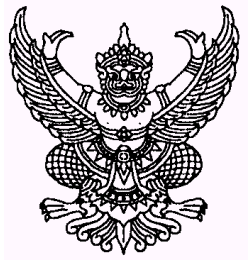 ที่  ศธ ........../	โรงเรียน..........................................	........................................................	........................................................	     (ใส่วันเดือนปี พ.ศ.)เรื่อง     ขอรับเงินอุดหนุน  ประจำปีงบประมาณ 2560เรียน	นายกองค์การบริหารส่วนจังหวัดกำแพงเพชรสิ่งที่ส่งมาด้วย    	1. บันทึกข้อตกลง	  				จำนวน  2  ชุด	2. คำสั่งแต่งตั้งคณะกรรมการรับเงิน			จำนวน  1  ฉบับ			ตามที่องค์การบริหารส่วนจังหวัดกำแพงเพชร ได้สนับสนุนงบประมาณปี 2560 ให้กับโรงเรียน........................................   ตามโครงการ.........................................  จำนวน................................โรงเรียนสมทบ จำนวน.................... (หมวดเงินที่สมทบ.........................)   เพื่อเป็นค่าใช้จ่าย.......................................................................................................................................................................    	โรงเรียน..................................  อำเภอ........................ จึงขอรับเงินสนับสนุนโครงการ               ดังกล่าว   เพื่อใช้ใน...................................................(ใส่วัตถุประสงค์ของโครงการ)		จึงเรียนมาเพื่อโปรดทราบ  	ขอแสดงความนับถือโรงเรียน…………………………โทร. ..............................    โทรสาร. ๐-๕๕๗๑-8290ผู้ประสานงาน ........................ เบอร์โทร....................................